Př 8 – kožní soustava (úkol č. 3)Nejprve budete pracovat s pomocí učebnice. (můžete na jakýkoliv papír, zezadu sešitu nebo vytisknout)Níže potom máte zápis (1. část).Ať se daří! A s úsměvem!!!!………………………………………………………………………………………………………………………Doplňte základní funkce kůže:chrání tělo před …………………………………………………………………je sídlem smyslových buněk vnímajících ……………………………..udržuje …………………………….. tělesnou teplotutvoří se zde vitamin ……………………………….vytváří také odpadní látky. Vylučuje ………………………………..Vyluštěte přesmyčky. Co mají uvedené pojmy společného s kůží?HENTY ……………………  UPLYCH …………………SOUVY …………………… LYVSA …………………………………………………………………………………………………………………………..Podtržené pojmy opravte:V kůži se vytváří vlivem slunečního záření vitamin A ……………………..V pokožce je uloženo barvivo chlorofyl ……………………..Kůže má tři vrstvy. Nejsvrchnější je pokožka,  pod ní je podkožní vazivo………………….   a nejhlouběji je škára …………………………………..Věda zkoumající otisky prstů je artroskopie ………………………….V podkožním vazivu je vrstva cukru ……………………sloužící jako zásoba energie.Akné může vznikat zvýšenou aktivitou potních žláz ……………………….Pokožka se neustále obnovuje, má schopnost transplantace …………………..Jak byste poskytli první pomoc u:popáleniny = ………………………………………………………………………………..omrzliny = …………………………………………………………………………………….Pokuste se zjistit, proč není vhodné se při velkém mrazu a podchlazení zahřívat alkoholem?…………………………………………………………………………………………………………………………..KOŹNÍ SOUSTAVA (zápis – 1. část)Funkce: chrání tělo (před mechanickým poškozením, infekcí)sídlo hmatuvylučuje odpadní látku – potpodílí se na stálé tělesné teplotěobsahuje tuk = zásoba energietvorba vitaminu DStavba:(zajímavost: kůže je největším orgánem našeho těla) tři vrstvy:           - pokožka (nejsvrchnější vrstva)          - škára (střední vrstva)          - podkožní vazivo (nejhlubší vrstva)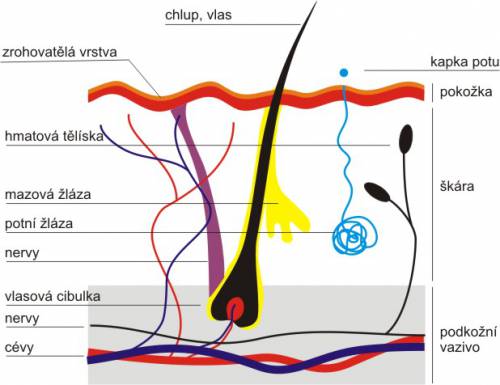 (obrázek buď vytisknete a nalepíte nebo nakreslíte )